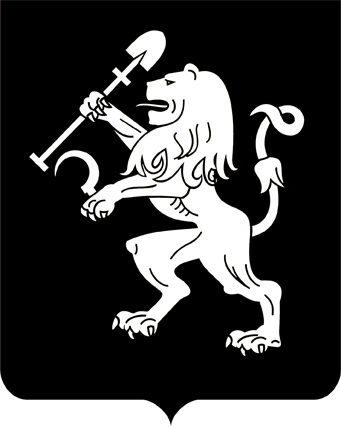 АДМИНИСТРАЦИЯ ГОРОДА КРАСНОЯРСКАРАСПОРЯЖЕНИЕО присвоении адреса объекту недвижимости по ул. 60 лет Октября, зд. 2/22   На основании заявления публичного акционерного общества «Красфарма», в соответствии с постановлением Правительства Российской Федерации от 19.11.2014 № 1221 «Об утверждении Правил               присвоения, изменения и аннулирования адресов», постановлением              администрации города от 20.04.2015 № 236 «О порядке присвоения,  изменения и аннулирования адресов объектам недвижимости в городе Красноярске», руководствуясь статьями 45, 58, 59 Устава города Красноярска, распоряжением Главы города от 22.12.2006 № 270-р:1. Присвоить нежилому зданию с кадастровым номером 24:50: 0000000:157623 площадью 118,9 кв. метра, расположенному в России, Красноярском крае, г. Красноярске, ул. 60 лет Октября, зд. 2, строе-          ние 22, до переадресации: ул. 60 лет Октября, 2, адрес: Российская          Федерация, Красноярский край, г. Красноярск, Свердловский район,           ул. 60 лет Октября, зд. 2/22, согласно приложению.Заместитель Главы города –руководитель департамента муниципального имуществаи земельных отношений						   Н.Н. Павлович19.04.2018№ 1593-недв